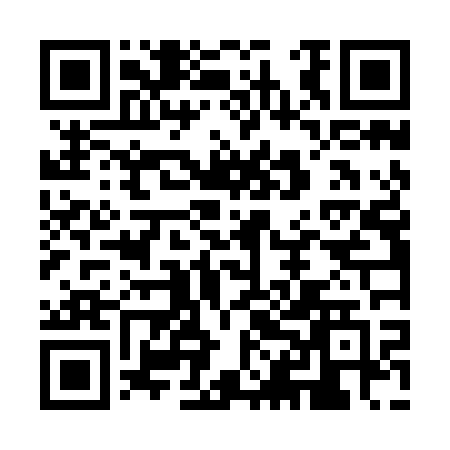 Prayer times for Croix Meurice, BelgiumMon 1 Apr 2024 - Tue 30 Apr 2024High Latitude Method: Angle Based RulePrayer Calculation Method: Muslim World LeagueAsar Calculation Method: ShafiPrayer times provided by https://www.salahtimes.comDateDayFajrSunriseDhuhrAsrMaghribIsha1Mon5:227:171:465:198:1510:032Tue5:207:151:455:208:1610:053Wed5:177:131:455:218:1810:074Thu5:147:111:455:228:1910:095Fri5:127:091:445:228:2110:116Sat5:097:071:445:238:2310:137Sun5:067:041:445:248:2410:158Mon5:037:021:445:258:2610:179Tue5:017:001:435:268:2710:1910Wed4:586:581:435:268:2910:2211Thu4:556:561:435:278:3010:2412Fri4:526:541:425:288:3210:2613Sat4:496:521:425:298:3410:2814Sun4:466:501:425:298:3510:3115Mon4:436:481:425:308:3710:3316Tue4:416:461:415:318:3810:3517Wed4:386:431:415:318:4010:3818Thu4:356:411:415:328:4210:4019Fri4:326:391:415:338:4310:4320Sat4:296:371:415:338:4510:4521Sun4:266:351:405:348:4610:4722Mon4:236:331:405:358:4810:5023Tue4:206:321:405:368:4910:5224Wed4:176:301:405:368:5110:5525Thu4:146:281:405:378:5310:5826Fri4:116:261:405:378:5411:0027Sat4:086:241:395:388:5611:0328Sun4:046:221:395:398:5711:0529Mon4:016:201:395:398:5911:0830Tue3:586:181:395:409:0011:11